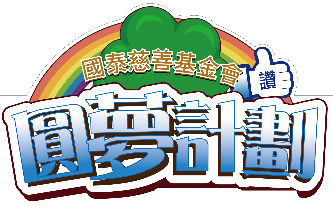      2020第8屆國泰學童圓夢計劃         企劃書格式1.計畫名稱：具特色、意義的名稱，並且解釋計畫命名的由來。2.夢想緣起：什麼原因讓此夢想對團隊如此重要？曾經付出過什麼努力嗎？       (如為延續性，請說明原因)3.執行期間：2020年12月～2021年6月。4.努力目標的設定：請替此圓夢計畫設定努力目標，並訂定短/中/長期目標，並依各組執行期限，完成努力目標。5.執行目標計畫：請陳述行動計畫，且說明每階段的執行任務以達到努力目標，請具體明確撰寫。6.經費預算表：清楚編列「夢想基金」的開支，說明每筆金額的運用方式。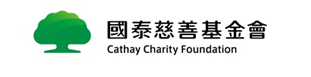            請清楚註明是否有其他單位贊助或是自籌款項。                  向參與者收費，也請清楚註明收費對象、金額及用途。(1)經費預算表(2)希望核撥比例：第一期(1月)__________%、第二期(7月)__________%7.	預期效益：   這個計畫會對孩童(能力、人格)，家長以及學校、社區帶來什麼樣的改變和影響力？以及如何　　 驗證8. 團隊士氣照片(數張)和創意影片(約１分鐘)：9. 列出需要企業志工協助的任何行動：編號項目數量單位單價小計備註合計合計合計合計合計